Publicado en  el 30/10/2015 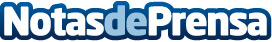 'Zipi y Zape y la isla del capitán' ha finalizado su rodaje en Donostia-San SebastiánLa nueva entrega de las aventuras de Zipi y Zape está protagonizada por Elena Anaya y los jóvenes Teo Planell y Toni Gómez  y llegará a los cines en 2016 | 'Zipi y Zape y el Club de la Canica' fue la película española más taquillera del 2013 y cosechó un gran éxito en festivales internacionalesDatos de contacto:Nota de prensa publicada en: https://www.notasdeprensa.es/zipi-y-zape-y-la-isla-del-capitan-ha_1 Categorias: Cine Televisión y Radio Ocio para niños http://www.notasdeprensa.es